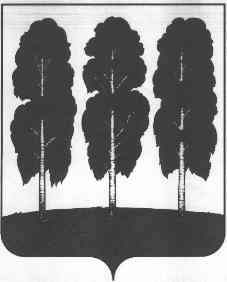 АДМИНИСТРАЦИЯ БЕРЕЗОВСКОГО РАЙОНАХАНТЫ-МАНСИЙСКОГО АВТОНОМНОГО ОКРУГА - ЮГРЫПОСТАНОВЛЕНИЕот 04.02.2021                                                   	   № 115пгт. БерезовоО внесении изменений в постановление администрации Березовского района от 28.05.2019 № 640 «Об утверждении административного регламента предоставления муниципальной услуги «Передача в аренду, безвозмездное пользование имущества, находящегося в собственности муниципального образования, за исключением земельных участков и жилых помещений»В целях приведения нормативного правового акта администрации Березовского района в соответствие с действующим законодательством:         1. Внести в постановление администрации Березовского района от 28 мая 2019 года № 640 «Об утверждении административного регламента предоставления муниципальной услуги «Передача в аренду, безвозмездное пользование имущества, находящегося в собственности муниципального образования, за исключением земельных участков и жилых помещений» следующие изменения:        1.1. В преамбуле постановления слова «от 18 марта 2013 года № 374 «Об утверждении Порядка подачи и рассмотрения жалоб на решения и действия (бездействие) администрации Березовского района, ее структурных подразделений, их должностных лиц, муниципальных служащих»» заменить словами «от 29 декабря 2020 года № 1275 «Об утверждении Порядка подачи и  рассмотрения жалоб на решения и действия (бездействие) администрации Березовского района, ее структурных подразделений, их должностных лиц, муниципальных служащих и признании утратившими силу некоторых муниципальных правовых актов»;        1.2.В приложении к постановлению:        1.2.1. Абзац седьмой пункта 5 изложить в следующей редакции:         «Информирование заявителей о порядке предоставления муниципальной услуги в автономном учреждении Ханты-Мансийского автономного округа – Югры «Многофункциональный центр предоставления государственных и муниципальных услуг Югры» (далее – МФЦ), а также по иным вопросам, связанным с предоставлением муниципальной услуги, осуществляется МФЦ в соответствии с заключенным соглашением и регламентом работы МФЦ.»;        1.2.2. абзац пятый пункта 7 изложить в следующей редакции: «-информацию о МФЦ заявитель может получить посредством обращения к порталу многофункциональных центров Ханты-Мансийского автономного округа - Югры (http://mfc.admhmao.ru/) (далее – портал МФЦ)»;         1.2.3. в абзаце третьем подпункта 30.1 пункта 30 слова «посредством официального сайта МФЦ Ханты-Мансийского автономного округа – Югры: http://mfc.admhmao.ru (далее официальный сайт МФЦ)» заменить словами «посредством портала МФЦ»;       1.2.4. в абзаце четвертом подпункта 30.1 пункта 30 слова «официального сайта МФЦ» заменить словами «портала МФЦ»;       1.2.5. абзац восьмой пункта 37 признать утратившим силу;       1.2.6. абзац третий пункта 40 изложить в следующей редакции:       «Жалоба на решения, действия (бездействие) МФЦ либо его руководителя подается для рассмотрения в Департамент экономического развития Ханты-Мансийского автономного округа – Югры. Жалоба на решения, действия (бездействие) работников МФЦ подается для рассмотрения руководителю МФЦ.»;       1.2.7. пункт 42 изложить в следующей редакции:      «42. Перечень нормативно правовых актов, регулирующих порядок досудебного (внесудебного) обжалования решений и действий (бездействия) Комитета, Отдела, предоставляющего муниципальную услугу, МФЦ, а также их должностных лиц, муниципальных служащих, работников:       1) Федеральный закон от 27 июля 2010 года № 210-ФЗ «Об организации предоставления государственных и муниципальных услуг»;       2) постановление администрации Березовского района от 29 декабря 2020             № 1275 «Об утверждении Порядка подачи и  рассмотрения жалоб на решения и действия (бездействие) администрации Березовского района, ее структурных подразделений, их должностных лиц, муниципальных служащих и признании утратившими силу некоторых муниципальных правовых актов»;      3) постановление Правительства Ханты-Мансийского автономного округа - Югры от 02.11.2012 № 431-п «О порядке подачи и рассмотрения жалоб на решения и действия (бездействие) исполнительных органов государственной власти Ханты-Мансийского автономного округа - Югры, предоставляющих государственные услуги, и их должностных лиц, государственных гражданских служащих Ханты-Мансийского автономного округа - Югры, автономного учреждения Ханты-Мансийского автономного округа - Югры «Многофункциональный центр предоставления государственных и муниципальных услуг Югры» и его работников».          2. Опубликовать настоящее постановление в газете «Жизнь Югры» и разместить на официальном веб-сайте органов местного самоуправления Березовского района. 3. Настоящее постановление вступает в силу после его официального опубликования. Глава района							                             В.И. Фомин